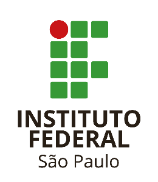 ANEXO IIPROPOSTA PARA IG - EDITAL 174/2019Agência de Inovação e Transferência de Tecnologia do IFSP1. DADOS DA PROPOSTA1. DADOS DA PROPOSTA1. DADOS DA PROPOSTA1. DADOS DA PROPOSTA1. DADOS DA PROPOSTACAMPUSPROPOSTA NÚMERO(INDICAR NUMERAÇÃO CASO SEJA APRESNETADA MAIS DE UMA PROPOSTA)(INDICAR NUMERAÇÃO CASO SEJA APRESNETADA MAIS DE UMA PROPOSTA)(INDICAR NUMERAÇÃO CASO SEJA APRESNETADA MAIS DE UMA PROPOSTA)(INDICAR NUMERAÇÃO CASO SEJA APRESNETADA MAIS DE UMA PROPOSTA)2. PRODUTO/SERVIÇO CANDIDATO 2. PRODUTO/SERVIÇO CANDIDATO 2. PRODUTO/SERVIÇO CANDIDATO 2. PRODUTO/SERVIÇO CANDIDATO 2. PRODUTO/SERVIÇO CANDIDATO 2.1. NOME DO PRODUTO/SERVIÇO2.1. NOME DO PRODUTO/SERVIÇO2.1. NOME DO PRODUTO/SERVIÇO2.1. NOME DO PRODUTO/SERVIÇO2.1. NOME DO PRODUTO/SERVIÇO2.2. ASSOCIAÇÕES (NOME E SITE, SE EXISTIR)2.2. ASSOCIAÇÕES (NOME E SITE, SE EXISTIR)2.2. ASSOCIAÇÕES (NOME E SITE, SE EXISTIR)2.2. ASSOCIAÇÕES (NOME E SITE, SE EXISTIR)2.2. ASSOCIAÇÕES (NOME E SITE, SE EXISTIR)2.3. QUANTIDADE DE EMPRESAS (APROXIMADAMENTE)2.3. QUANTIDADE DE EMPRESAS (APROXIMADAMENTE)2.3. QUANTIDADE DE EMPRESAS (APROXIMADAMENTE)2.3. QUANTIDADE DE EMPRESAS (APROXIMADAMENTE)2.3. QUANTIDADE DE EMPRESAS (APROXIMADAMENTE)2.4. PESSOAS EMPREGADAS (APROXIMADAMENTE)2.4. PESSOAS EMPREGADAS (APROXIMADAMENTE)2.4. PESSOAS EMPREGADAS (APROXIMADAMENTE)2.4. PESSOAS EMPREGADAS (APROXIMADAMENTE)2.4. PESSOAS EMPREGADAS (APROXIMADAMENTE)2.5. MUNICÍPIOS ABRANGIDOS2.5. MUNICÍPIOS ABRANGIDOS2.5. MUNICÍPIOS ABRANGIDOS2.5. MUNICÍPIOS ABRANGIDOS2.5. MUNICÍPIOS ABRANGIDOS3. JUSTIFICATIVA PARA PLEITO DE INDICAÇÃO GEOGRÁFICA3. JUSTIFICATIVA PARA PLEITO DE INDICAÇÃO GEOGRÁFICA3. JUSTIFICATIVA PARA PLEITO DE INDICAÇÃO GEOGRÁFICA3. JUSTIFICATIVA PARA PLEITO DE INDICAÇÃO GEOGRÁFICA3. JUSTIFICATIVA PARA PLEITO DE INDICAÇÃO GEOGRÁFICA3.1. MODALIDADE: (  ) Indicação de Procedência   (  ) Denominação de Origem3.1. MODALIDADE: (  ) Indicação de Procedência   (  ) Denominação de Origem3.1. MODALIDADE: (  ) Indicação de Procedência   (  ) Denominação de Origem3.1. MODALIDADE: (  ) Indicação de Procedência   (  ) Denominação de Origem3.1. MODALIDADE: (  ) Indicação de Procedência   (  ) Denominação de Origem3.2. JUSTIFICATIVANo caso de Indicação de Procedência: indicar todas as evidências de que o produto/serviço se tornou reconhecidoNo caso de Denominação de Origem: indicar todas as evidências de que o produto possui características únicas devido às condições naturais locais3.2. JUSTIFICATIVANo caso de Indicação de Procedência: indicar todas as evidências de que o produto/serviço se tornou reconhecidoNo caso de Denominação de Origem: indicar todas as evidências de que o produto possui características únicas devido às condições naturais locais3.2. JUSTIFICATIVANo caso de Indicação de Procedência: indicar todas as evidências de que o produto/serviço se tornou reconhecidoNo caso de Denominação de Origem: indicar todas as evidências de que o produto possui características únicas devido às condições naturais locais3.2. JUSTIFICATIVANo caso de Indicação de Procedência: indicar todas as evidências de que o produto/serviço se tornou reconhecidoNo caso de Denominação de Origem: indicar todas as evidências de que o produto possui características únicas devido às condições naturais locais3.2. JUSTIFICATIVANo caso de Indicação de Procedência: indicar todas as evidências de que o produto/serviço se tornou reconhecidoNo caso de Denominação de Origem: indicar todas as evidências de que o produto possui características únicas devido às condições naturais locais4. HISTÓRICO DO APL NO ESFORÇO DE OBTENÇÃO DE IG4. HISTÓRICO DO APL NO ESFORÇO DE OBTENÇÃO DE IG4. HISTÓRICO DO APL NO ESFORÇO DE OBTENÇÃO DE IG4. HISTÓRICO DO APL NO ESFORÇO DE OBTENÇÃO DE IG4. HISTÓRICO DO APL NO ESFORÇO DE OBTENÇÃO DE IGInformar se o APL já realizou algum esforço na obtenção de IG. Caso tenha realizado, descrever quando iniciou, entidades participantes e atividades já realizadas.Informar se o APL já realizou algum esforço na obtenção de IG. Caso tenha realizado, descrever quando iniciou, entidades participantes e atividades já realizadas.Informar se o APL já realizou algum esforço na obtenção de IG. Caso tenha realizado, descrever quando iniciou, entidades participantes e atividades já realizadas.Informar se o APL já realizou algum esforço na obtenção de IG. Caso tenha realizado, descrever quando iniciou, entidades participantes e atividades já realizadas.Informar se o APL já realizou algum esforço na obtenção de IG. Caso tenha realizado, descrever quando iniciou, entidades participantes e atividades já realizadas.5. CRONOGRAMA PROPOSTO (SUGESTÃO)5. CRONOGRAMA PROPOSTO (SUGESTÃO)5. CRONOGRAMA PROPOSTO (SUGESTÃO)5. CRONOGRAMA PROPOSTO (SUGESTÃO)5. CRONOGRAMA PROPOSTO (SUGESTÃO)Etapa I – Estudo de ViabilidadeEtapa I – Estudo de ViabilidadeEtapa I – Estudo de ViabilidadeEtapa I – Estudo de ViabilidadeEtapa I – Estudo de ViabilidadeDATADATAATIVIDADEATIVIDADEATIVIDADEMês 1Mês 1Ofícios às associações e à secretaria de desenvolvimento do município, informando da ação e solicitando reuniãoOrganizar uma reunião de lançamento do projetoLeitura do material enviado pela INOVA, para entendimento dos requisitos para registro de IGReunião com associação para estabelecer um cronograma de trabalhoReunião com secretaria de desenvolvimentoOfícios às associações e à secretaria de desenvolvimento do município, informando da ação e solicitando reuniãoOrganizar uma reunião de lançamento do projetoLeitura do material enviado pela INOVA, para entendimento dos requisitos para registro de IGReunião com associação para estabelecer um cronograma de trabalhoReunião com secretaria de desenvolvimentoOfícios às associações e à secretaria de desenvolvimento do município, informando da ação e solicitando reuniãoOrganizar uma reunião de lançamento do projetoLeitura do material enviado pela INOVA, para entendimento dos requisitos para registro de IGReunião com associação para estabelecer um cronograma de trabalhoReunião com secretaria de desenvolvimentoMês 2Mês 2Estudo sobre IG (material a ser enviado pela INOVA)Elaborar, juntamente com a associação, proposta com requisitos necessários para caracterização da IGEstudo sobre IG (material a ser enviado pela INOVA)Elaborar, juntamente com a associação, proposta com requisitos necessários para caracterização da IGEstudo sobre IG (material a ser enviado pela INOVA)Elaborar, juntamente com a associação, proposta com requisitos necessários para caracterização da IGMês 3Mês 3Articulação com produtores sobre a proposta de requisitos necessários para caracterização da IGArticulação com produtores sobre a proposta de requisitos necessários para caracterização da IGArticulação com produtores sobre a proposta de requisitos necessários para caracterização da IGMês 4Mês 4Proposta preliminar entrada do Pedido de IGAssinatura de Acordo de CooperaçãoProposta preliminar entrada do Pedido de IGAssinatura de Acordo de CooperaçãoProposta preliminar entrada do Pedido de IGAssinatura de Acordo de CooperaçãoEtapa II – Elaboração do Registro de IG para depósito no INPI (vinculado à aprovação da Etapa I)Etapa II – Elaboração do Registro de IG para depósito no INPI (vinculado à aprovação da Etapa I)Etapa II – Elaboração do Registro de IG para depósito no INPI (vinculado à aprovação da Etapa I)Etapa II – Elaboração do Registro de IG para depósito no INPI (vinculado à aprovação da Etapa I)Etapa II – Elaboração do Registro de IG para depósito no INPI (vinculado à aprovação da Etapa I)Mês 1 a 3 (Etapa II)Mês 1 a 3 (Etapa II)Definição das características distintivas do produto/serviçoAprovação, pela Associação, das características do produto/serviço para entrada do Pedido de IGAprovação, pela Associação do Pedido de IGDefinição das características distintivas do produto/serviçoAprovação, pela Associação, das características do produto/serviço para entrada do Pedido de IGAprovação, pela Associação do Pedido de IGDefinição das características distintivas do produto/serviçoAprovação, pela Associação, das características do produto/serviço para entrada do Pedido de IGAprovação, pela Associação do Pedido de IGMês 4Mês 4Redação Final do Pedido de IG Elaboração do Relatório FinalRedação Final do Pedido de IG Elaboração do Relatório FinalRedação Final do Pedido de IG Elaboração do Relatório FinalMês 5 ao 24Mês 5 ao 24Acompanhamento do Processo de IGAcompanhamento do Processo de IGAcompanhamento do Processo de IG6. POTENCIAL PARA REALIZAÇÃO DE PROJETOS CONJUNTOS COM O APL6. POTENCIAL PARA REALIZAÇÃO DE PROJETOS CONJUNTOS COM O APL6. POTENCIAL PARA REALIZAÇÃO DE PROJETOS CONJUNTOS COM O APL6. POTENCIAL PARA REALIZAÇÃO DE PROJETOS CONJUNTOS COM O APL6. POTENCIAL PARA REALIZAÇÃO DE PROJETOS CONJUNTOS COM O APL6.1. NECESSIDADES DO APLListar as principais necessidades do APL em termos de serviços, aprimoramentos, inovações, projetos sociais, etc.6.1. NECESSIDADES DO APLListar as principais necessidades do APL em termos de serviços, aprimoramentos, inovações, projetos sociais, etc.6.1. NECESSIDADES DO APLListar as principais necessidades do APL em termos de serviços, aprimoramentos, inovações, projetos sociais, etc.6.1. NECESSIDADES DO APLListar as principais necessidades do APL em termos de serviços, aprimoramentos, inovações, projetos sociais, etc.6.1. NECESSIDADES DO APLListar as principais necessidades do APL em termos de serviços, aprimoramentos, inovações, projetos sociais, etc.6.2. POSSÍVEIS PROJETOS QUE PODEM SER DESENVOLVIDOS PELO IFSPListar possíveis projetos que podem ser realizados pelo IFSP em conjunto com o APL. 6.2. POSSÍVEIS PROJETOS QUE PODEM SER DESENVOLVIDOS PELO IFSPListar possíveis projetos que podem ser realizados pelo IFSP em conjunto com o APL. 6.2. POSSÍVEIS PROJETOS QUE PODEM SER DESENVOLVIDOS PELO IFSPListar possíveis projetos que podem ser realizados pelo IFSP em conjunto com o APL. 6.2. POSSÍVEIS PROJETOS QUE PODEM SER DESENVOLVIDOS PELO IFSPListar possíveis projetos que podem ser realizados pelo IFSP em conjunto com o APL. 6.2. POSSÍVEIS PROJETOS QUE PODEM SER DESENVOLVIDOS PELO IFSPListar possíveis projetos que podem ser realizados pelo IFSP em conjunto com o APL. 6.3. SERVIDORES INTERESSADOS EM REALIZAR PROJETOS COM O APL6.3. SERVIDORES INTERESSADOS EM REALIZAR PROJETOS COM O APL6.3. SERVIDORES INTERESSADOS EM REALIZAR PROJETOS COM O APL6.3. SERVIDORES INTERESSADOS EM REALIZAR PROJETOS COM O APL6.3. SERVIDORES INTERESSADOS EM REALIZAR PROJETOS COM O APLNome do ServidorNome do ServidorNome do ServidorLink para o LattesEspecialidade